BLOQUEO DIARIO DE TIEMPO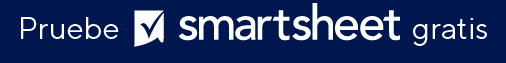 PLANIFICACIÓN FECHA:Viernes 5 de mayo de 20XXViernes 5 de mayo de 20XXELEMENTO DE LISTA DE TAREAS PENDIENTESTIEMPO NECESARIOTIEMPO NECESARIONOTASCRONOGRAMACRONOGRAMACRONOGRAMAViernes 5 de mayo de 20XXViernes 5 de mayo de 20XXHORAMADRUGADAHORAA ÚLTIMA HORA DE LA MAÑANA6:00 AM9:00 AM6:15 AM9:15 AM6:30 AM9:30 AM6:45 AM9:45 AM7:00 AM10:00 AM7:15 AM10:15 AM7:30 AM10:30 AM7:45 AM10:45 AM8:00 AM11:00 AM8:15 AM11:15 AM8:30 AM11:30 AM8:45 AM11:45 AMCRONOGRAMACRONOGRAMACRONOGRAMAViernes 5 de mayo de 20XXViernes 5 de mayo de 20XXHORATARDEHORANOCHE12:00 PM4:30 PM12:15 PM4:45 PM12:30 PM5:00 PM12:45 PM5:15 PM1:00 PM5:30 PM1:15 PM5:45 PM1:30 PM6:00 PM1:45 PM6:15 PM2:00 PM6:30 PM2:15 PM6:45 PM2:30 PM7:00 PM2:45 PM7:15 PM3:00 PM7:30 PM3:15 PM7:45 PM3:30 PM8:00 PM3:45 PM8:15 PM4:00 PM8:30 PM4:15 PM8:45 PMRENUNCIATodos los artículos, las plantillas o la información que proporcione Smartsheet en el sitio web son solo de referencia. Mientras nos esforzamos por mantener la información actualizada y correcta, no hacemos declaraciones ni garantías de ningún tipo, explícitas o implícitas, sobre la integridad, precisión, confiabilidad, idoneidad o disponibilidad con respecto al sitio web o la información, los artículos, las plantillas o los gráficos relacionados que figuran en el sitio web. Por lo tanto, cualquier confianza que usted deposite en dicha información es estrictamente bajo su propio riesgo.